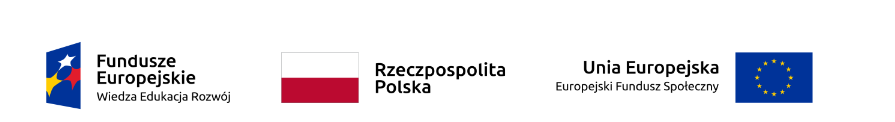 Załącznik nr 2 do zapytania ofertowegoSPECYFIKACJA TECHNICZNACzęść I: Cukierki – krówki – 7 kgMleczne ciągutkiDługopis – 500 szt.Wymiary: ok. 142x10 mmMateriał: metal/powłoka soft touchKolor: mixWkład półżelowi niebieskiZnakowanie: grawerPodkładki pod mysz – 50 szt.Wymiary: ok. 230x200x3 mmAntypoślizgowy spódKolor: tło błękitneNotes – 50 szt.Format A5 Gumka do zamykaniaZakładka – tasiemkaLiniaPapier 70g/m2, 80 stronTwarda okładka, różne koloryZnakowanie: sitodrukTorba na zakupy – 100 szt.BawełnaFormat mieszczący A4wymiary ok: 38 x 42 cmdługość paska ok. 60 cmgramatura 150-200g/m2nadruk jednostronnyznakowanie: sitodrukWorki ze sznurkami- 80 szt.Wymiary: ok. 45x35 cmMateriał: poliester 210TRóżne koloryZnakowanie: sitodrukSmycze z karabińczykiem – 500 szt.Wymiary: szerokość 1,5 cmMateriał: poliester/bawełnaSmycz z nadrukiem dwustronnym, kolor błękitZnakowanie: sitodruk/tampodrukBidon – 80 szt.Pojemność: 650-700 mlMateriał: tritanZnakowanie: sitodrukZestaw (długopis + ołówek automatyczny) – 40 szt.Wymiary: ok. 18x7x4 cmDługopis i ołówek automatyczny z mosiądzu – srebrneEleganckie pudełkoZnakowanie: grawerTorba papierowa – 100 szt.Wymiary: 24x10x32 cm (mieszcząca A4)Uchwyt skręcanyGramatura: min. 170 g/m2Kolor: błękitKoszulki sportowe – 50 szt.Materiał: poliester, szybkoschnącyGramatura: 130-150g/m2Krój: uniwersalny z krótkim rękawemKolor: różowy, błękit, szary, granat, pomarańczowy, żółtyRozmiar: S,M,LTeczka na dokumenty/organizer- 20 szt.Wymiary: ok. 26 x 31 x 1,2 cm (mieszcząca A4)Zapinana na zatrzaskDo teczki dołączony kartkowy notes A4 w linie Teczka wyposażona w kieszonkę na dokumenty formatu A4 i mniejsze kieszonkiSkóra ekologicznaZnakowanie: tampodrukTorba składana na zakupy – 100 szt.Wymiary: ok. 38 x 48 cmMateriał: poliesterZnakowanie: sitodrukWielokrotnego użytkuZ futerałem Kolor: mixZestaw kredek i ołówków – 50 szt.Zestaw zawiera 6 kredek, 2 ołówki, 1 temperówkę, 1 gumkę oraz linijkęKolor drewnaWymiary: ok. 20x4x3 cmPen drive – 50 szt.Pojemność nie mniejsza niż 32 GB, USB 2.0Kompatybilność z systemem operacyjnym: Windows/MacOS/LinuxZnakowanie: grawer laserowy/tampodrukMateriał: metal, plastikKolor: mixLatarka podręczna – 50 szt.Latarka kieszonkowa z paskiem, minimum 9 diod ledMateriał: aluminiumznakowania: TampodrukKolor: mixMaskotka pluszowa – Miś – 50 szt. Maskotka pluszowa (miś) w koszulce z logiemMateriał: plusz, welur, poliester, bawełnaRozmiar: ok. 15-20 cmZnakowanie: sitodrukOpaska odblaskowa- 150 szt.Samozaciskająca wykonana z folii odblaskowej PCV ze sprężynującą blaszką w środku, od spodu czarny welur,Kolor: żółty, zielony, pomarańczowywymiary ok. 34 cm x 3 cm metoda znakowania: sitodruk/tampodruk/wielokolorowy nadruk UV kolor: żółty, zielony, pomarańczowy, czerwony, niebieski. Gniotki antystresowe- 50 szt.Kolor: mixTechnika znakowania: tampodrukStojak na telefon-50 szt.Materiał: bambusNadruk: grawer laserowy / tampodrukKlips stojący do notatek – 70 szt.Zestaw mini zakreślaczy w kwiatuszku – 100 szt.WielokoloroweMateriał: plastikDruk UV, tampodruk  Zestaw 12 kredek – 50 szt.12 drewnianych kredek w drewnianym pudełku w kształcie ołówkaWymiary: ok. 3,5x14 CMKolor: drewnaZnakowanie: tampodrukCzapka bejsbolówka – 80 szt. kolor: mix, rozmiar S,M; materiał: bawełna; z regulowanym paskiem; znakowanie: sitodrukLunchbox – 50 szt.Pojemnik na lunch z przegródką wykonany z PPpojemność: ok. 850 mlznakowanie: sitodrukMoże być używany w kuchence mikrofalowejNadmuchiwana poduszka w etui – 100 szt.Dmuchana poduszka podróżna na kark, pakowana w etuiMateriał: PVCKolor: szary, granatowyZnakowanie: tampodrukZestaw kartek – 100 szt.5-częściowy zestaw kartek samoprzylepnych, zawiera: duży i średni bloczek żółtych kartek do notatek oraz małe karteczki w żywych kolorachDługopis z zakreślaczem – 100 szt.Długopis i zakreślacz 2w1Wkład w kolorze niebieskimRóżne kolory obudowyOłówek z gumką – 200 szt.Materiał naturalne drewnoWymiary: 0,7 x 19 cmBalony – 200 szt.Balony+ patyczki+ koszyk (zatyczki); Rozmiar: „12”; kolor: żółty, pomarańczowy, niebieski, granatowy, szary;   Teczki ofertowe – 150 szt.Materiał: kartonGramatura: min. 350 g/m2Rozmiar mieszczący A4Różne koloryPodkładka pod kubek – 80 szt.Wymiary: ok. 10,0 x 10cmMateriał: korekZnakowanie: sitodrukZakładka do książki – 150 szt.Ekologiczna zakładka do książek posiadająca zestaw karteczek samoprzylepnychMateriał: karton, papierZnakowanie: tampodrukZestaw karteczek samoprzylepnych- 50 szt.pakowany w etui zawiera 2 bloczki większych karteczek i 6-8 małych bloczków zakładek indeksowych w różnych kolorachWymiary: ok.3 x 13 x 10 cmWodoodporne etui na smartfon-100 szt.Na sznurkuMateriał: PVCZnakowanie: sitodrukwymiary: ok. 130×245 mm  Breloki odblaskowe – 100 szt.-Kolor: żółty, pomarańczowy; materiał: miękki plastik; znakowanie: tampodrukLinijka – 200 szt.elastyczna, długość 30 cm; materiał: pvc; kolor:  żółty, pomarańczowy, niebieskiOgrzewacz do dłoni- 50 szt.Aktywuje się po naciśnięciu metalowej płytkiNie wymaga baterii, Wielokrotnego użytkuMateriał: pvcWymiary: ok. 10x7 cmRóżne koloryNotatnik w bloczku – 50 szt.Format A5, w kratkę, z okładkąpapier o gramaturze min.80 gKlejenie: po krótkim boku, od góry, karton na spodzieIlość kartek: 50 szt.Część II: Koszulka- 30 szt.Materiał: bawełna ok.90%, elastan ok. 10 %Gramatura: 160g-180g/m2Krój: slim i uniwersalny z krótkim rękawem i ze szwami bocznymiKolor: mix, m.in. różowy, błękit, szary, granat, pomarańczowy, żółtyRozmiar: slim: S,M,L- 15 szt., uniwersalny: M, L, XL – 15 szt.Znakowanie: haft Koszulka- 30 szt.Materiał: bawełna ok.90%, elastan ok. 10 %Gramatura: 160g-180g/m2Krój: slim oraz uniwersalny z długim rękawem i ze szwami bocznymiKolor: mix, m.in. różowy, błękit, szary, granat, pomarańczowy, żółtyRozmiar: slim: S,M,L – 15 szt., uniwersalny: M,L, XL – 15 szt.Znakowanie: haftKoszulka polo-30 szt.Materiał: bawełna ok.65%, poliester ok. 35 %Gramatura: 180-200g/m2Krój: slim oraz uniwersalny ze szwami bocznymi, uniwersalnyKolor: mix, m.in. różowy, błękit, szary, granat, pomarańczowy, żółtyRozmiar: slim: S,M,L- 15 szt.; uniwersalny: M,L,XL- 15 szt.Znakowanie: haftKolorystyka materiałów promocyjnych powinna być w barwach loga CUS.Znakowanie musi być wykonane zgodnie z wzorem podanym przez Zamawiającego.Opracowanie graficzne znakowania Wykonawca uzgodni z Zamawiającym przed realizacją. Wszelkie uwagi zgłoszone przez Zamawiającego dotyczące przedstawionych projektów graficznych muszą zostać uwzględnione przez Wykonawcę.